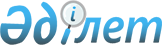 Об организации дополнительных мер по социальной защите выпускников высших учебных заведений, колледжей и профессиональных лицеев
					
			Утративший силу
			
			
		
					Постановление акимата города Уральска Западно-Казахстанской области от 31 марта 2011 года N 584. Зарегистрировано Департаментом юстиции Западно-Казахстанской области 11 мая 2011 года N 7-1-206. Утратило силу - постановлением акимата города Уральска Западно-Казахстанской области от 15 декабря 2011 года N 3166      Сноска. Утратило силу - Постановлением акимата города Уральска Западно-Казахстанской области от 15.12.2011 N 3166      Руководствуясь Законами Республики Казахстан от 23 января 2001 года "О местном государственном управлении и самоуправлении в Республике Казахстан", от 23 января 2001 года "О занятости населения", от 7 июля 2004 года "О государственной молодежной политике в Республике Казахстан", в целях осуществления мероприятии способствующих занятости населения, акимат города ПОСТАНОВЛЯЕТ:



      1. Организовать дополнительные меры по социальной защите (молодежная практика) для безработных выпускников высших учебных заведений, колледжей и профессиональных лицеев в учреждениях, организациях и предприятиях согласно приложению.



      2. Финансирование мероприятий по проведению молодежной практики осуществить за счет средств местного бюджета и целевых трансфертов республиканского бюджета.



      3. Данное постановление вводится в действие со дня официального опубликования и распространяется на правоотношения возникшие с 1 января 2011 года.



      4. Контроль за выполнением настоящего постановления возложить на заместителя акима города Сафималиева А. С.      Аким города                      С. Оразов

Приложение

Утверждено

постановлением акимата

города Уральска

от 31 марта 2011 года N 584 ПЕРЕЧЕНЬ

учреждении, организации и предприятий

в которых организованы дополнительные меры

для безработных выпускников высших учебных

заведений, колледжей и профессиональных лицеев
					© 2012. РГП на ПХВ «Институт законодательства и правовой информации Республики Казахстан» Министерства юстиции Республики Казахстан
				121Государственное коммунальное казенное предприятие "Западно-Казахстанский областной центр детско-юношеского туризма и экологии"2Государственное коммунальное предприятие на праве хозяйственного ведения "Городская поликлиника N 5" Управления здравоохранения акимата Западно-Казахстанской области3Государственное коммунальное казенное предприятие "Городская поликлиника N 2" управления здравоохранения акимата Западно-Казахстанской области4Государственное коммунальное казенное предприятие "Городская поликлиника N 4" управления здравоохранения акимата Западно-Казахстанской области5Государственное коммунальное казенное предприятие "Детско-юношеская спортивная школа N 1" Управления туризма, физической культуры и спорта акимата Западно-Казахстанской области"6Государственное коммунальное казенное предприятие "Детско-юношеская спортивная школа по водным видам спорта" Управления туризма, физической культуры и спорта акимата Западно-Казахстанской области7Государственное коммунальное казенное предприятие "Дошкольная организация N 16 "Лесная сказка" отдела образования города Уральска акимата города Уральска8Государственное коммунальное казенное предприятие "Уральский колледж газа, нефти и отраслевых технологий Западно-Казахстанского областного управления образования"9Государственное коммунальное казенное предприятие городской центр детского туризма и экологии "Атамекен" отдела образования города Уральска акимата города Уральска10Государственное коммунальное казенное предприятия "Управление делами" акимата города Уральск 11Государственное коммунальное предприятие "Орал Құрылыс Жөндеу Сервис" отдела жилищно-коммунального хозяйства, пассажирского транспорта и автомобильных дорог города Уральска акимата города Уральска"12Государственное коммунальное предприятие на праве хозяйственного ведения "Городская поликлиника N 1" управления здравоохранения акимата Западно-Казахстанской области"13Государственное учреждение "Аппарат Акима Деркульского поселкового округа города Уральска"14Государственное учреждение "Аппарат Акима Зачаганского поселкового округа города Уральска"15Государственное учреждение (государственный орган) "Управление внутренней политики Западно-Казахстанской области"16Государственное учреждение "Департамент по делам религий по Западно- Казахстанской области Комитета по делам религии Министерства культуры Республики Казахстан"17Государственное учреждение "Департамент по защите прав детей Западно-Казахстанской области Комитета по охране прав детей Министерства образования и науки Республики Казахстан" 18Государственное учреждение "Департамент по контролю и социальной защите Комитета по контролю и социальной защите Министерства труда и социальной защите населения Республики Казахстан по Западно-Казахстанской области"19Государственное учреждение "Департамент статистики по Западно-Казахстанской области" 20Государственное учреждение "Департамент уголовно-исполнительной системы по Западно-Казахстанской области Комитета уголовно-исполнительной системы" 21Государственное учреждение "Департамент юстиции Западно-Казахстанской области" 22Государственное учреждение "Западно-Казахстанская областная территориальная инспекция Комитета государственной инспекции в агропромышленном комплексе Министерства сельского хозяйства Республики Казахстан"23Государственное учреждение "Западно-Казахстанское областное Управление координации занятости и социальных программ"24Государственное учреждение "Западно-Казахстанское областное управление по развитию языков"25Государственное учреждение "Канцелярия Западно-Казахстанского областного суда Департамента по обеспечению деятельности судов при Верховном Суде Республики Казахстан (аппарата Верховного Суда Республики Казахстан)"26Государственное учреждение "Межрегиональная инспекция Агентства Республики Казахстан по защите конкуренции (Антимонопольное агентство) по Актюбинской и Западно-Казахстанской областям"27Государственное учреждение "Налоговое управление Департамент по Западно-Казахстанской области"28Государственное учреждение "Налоговое управление по городу Уральск Налогового департамента по Западно-Казахстанской области Налогового комитета Министерства финансов Республики Казахстан"29Государственное учреждение "Областной историко-краеведческий музей управления культуры Западно-Казахстанской области"30Государственное учреждение "Оперативно-спасательный отряд Департамента по чрезвычайным ситуациям Западно-Казахстанской области Министерства по чрезвычайным ситуациям Республики Казахстан"31Государственное учреждение "Отдел жилищно-коммунального хозяйства, пассажирского транспорта и автомобильных дорог города Уральска"32Государственное учреждение "Отдел занятости и социальных программ"33Государственное учреждение "Отдел земельных отношений города Уральска"34Государственное учреждение "Отдел культуры и развития языков города Уральска"35Государственное учреждение "Отдел образования города Уральска" (школы, гимназии, детские сады)36Государственное учреждение "Отдел предпринимательства города Уральска"37Государственное учреждение "Отдел сельского хозяйства города Уральска"38Государственное учреждение "Отдел строительства города Уральска"39Государственное учреждение "Отделение социальной помощи нуждающимся гражданам на дому"40Государственное учреждение "Управление Агентства Республики Казахстан по делам государственной службы по Западно-Казахстанской области"41Государственное учреждение "Управление архивов и документации Западно-Казахстанской области" 42Государственное учреждение "Управление внутренних дел города Уральска Департамента внутренних дел Западно-Казахстанской области"43Государственное учреждение "Управление культуры Западно-Казахстанской области"44Государственное учреждение "Управление предпринимательства и промышленности по Западно-Казахстанской области"45Государственное учреждение "Управление природных ресурсов и регулирования природопользования Западно-Казахстанской области" 46Государственное учреждение "Управление сельского хозяйства по Западно-Казахстанской области"47Государственное учреждение "Управление строительства Западно-Казахстанской области"48Государственное учреждение "Управление экономики и бюджетного планирования по Западно-Казахстанской области"49Государственное учреждение "Управление энергетики и коммунального хозяйства по Западно-Казахстанской области"50Государственное учреждение "Уральский городской отдел внутренней политики"51Государственное учреждение "Центр социальной адаптации для лиц, не имеющих определенного места жительства города Уральска"52Западно-Казахстанский областной филиал государственного учреждения "Жайык-Каспийский департамент экологии Комитета экологического регулирования и контроля Министерства охраны окружающей среды Республики Казахстан"53Западно-Казахстанское дочернее государственное предприятие на праве хозяйственного ведения Республиканского государственного предприятия "Государственный научно-производственный центр земельных ресурсов и землеустройства" Агентства Республики Казахстан по управлению земельными ресурсами54Республиканское Государственное казенное предприятие "Западно-Казахстанский государственный университет имени Махамбета Утемисова" Министерства образования и науки Республики Казахстан55Республиканское Государственное казенное предприятие "Западно-Казахстанский аграрно-технический университет имени Жангир хана" Министерства образования и науки Республики Казахстан56Уральское государственное учреждение по охране лесов и животного мира57Филиал Государственного учреждения "Центр судебной экспертизы Министерства юстиции Республики Казахстан" "Западно-Казахстанская областная научно-производственная лаборатория судебной экспертизы"58Филиал "Енбек-Орал" Республиканского государственного предприятия "Енбек" на праве хозяйственного ведения исправительных учреждений Комитета уголовно-исполнительной системы Министерства Юстиции Республики Казахстан59Филиал по Западно-Казахстанской области государственного учреждения "Межрегиональный департамент государственного имущества и приватизации Комитета государственного имущества и приватизации Министерства финансов Республики Казахстан "Батыс"